Žáci a učitelé ZŠ Gen. Klapálka Vás zvou na:    ADVENTNÍ SETKÁNÍ S RODIČI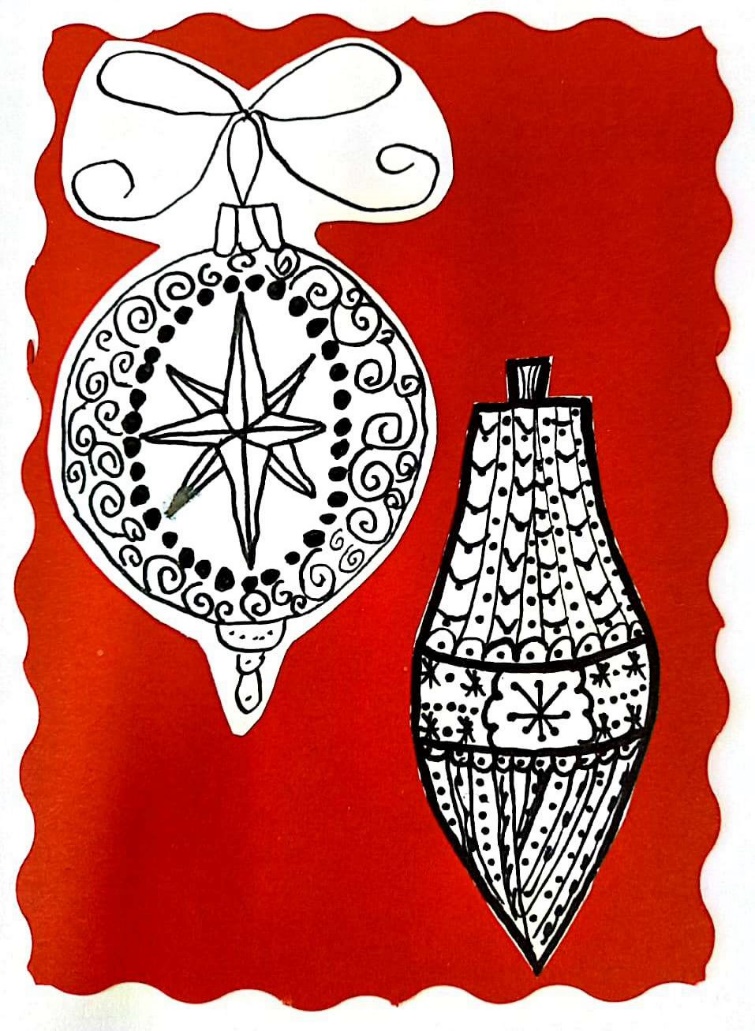 ve čtvrtek 1. prosince  14.30 - 17 hodin ve vestibulu školyProgram:VÁNOČNÍ TRHY			ZPĚV KOLEDOBČERSTVENÍ			BAZÁREKMáte doma zimní výbavu a oblečení, které vaše děti již nevyužijí? Přijďte si ho prodat. Další informace na sr.predseda@seznam.cz.                     Těšíme se na Vás!